Анкета для сотрудниковПриложите к письму ксерокопии документов, подтверждающих наличие образования и рекомендательные письма.Заполненную анкету отправляйте на электронную почту stroyrazvitie-m@yandex.ru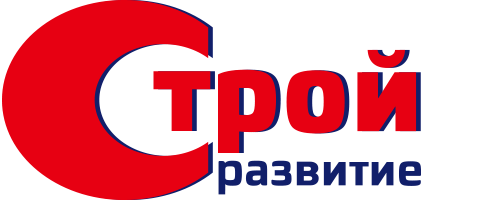 Свинцов Евгений Алексеевич8-916-001-22-16stroyrazvitie-m@yandex.ruФИОКонтактный телефонЭлектронная почтаВакансия на соискание Гражданство Дата рождения, полный возрастАдрес фактического проживания Образование(год выпуска, название учебного заведения. специальность)Опыт работы (период работы, название компании, должность) Дополнительно образование (тренинги, курсы) при наличииРекомендательные письма (благодарности, поощрения)Наличие водительских прав (укажите все открытые категории)Уровень владения ПК Желаемая заработная плата Желаемый график работы Возможность командировок Возможная дата выхода на работу